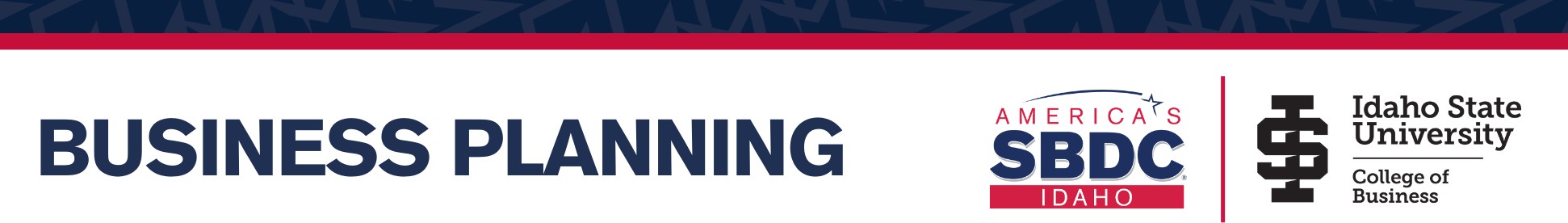 This is for the less formal business plan you need to communicate with your team. This plan can give you a good start on the more formal and complete business plan if you need one.Describe Your BusinessThe more complicated the business, the more detailed the plan. Using the Business Model Canvas can be a helpful tool for this part.Value PropositionExplain how your business is different enough from existing products or services in your market.Describe Your CustomersWhy they will buy from you, how they will find you, and the value you will provide them.Research Your MarketResearch your existing and/or potential customer base, how big the market is or could be, where they currently buy, what they will pay you and why. Explain your reasons.Estimate Your ExpensesProject your start-up expenses. Then project your ongoing expenses based on your goals. Explain where the numbers came from.Determine Cost Per UnitIf you are selling a product, determine your direct costs per unit, often the materials. This is your cost of goods sold. Then calculate your break-even point. This is how much you will need to sell before you will make any profits.Project Your SalesProject your realistic market potential sales, profits, and return on investment (ROI.)Assess Your GoalsBased on your available or potential capital resources, determine if this goal is feasible. Test, research and revise as necessary.Weigh Your OptionsLearn about the different structures your business can take on: Sole Proprietor, LLC, S-Corp, C-Corp. Ask the SBDC if there are local business licenses you need.Map Out Your StrategyList the strategy and steps needed to move you toward your goals and take action.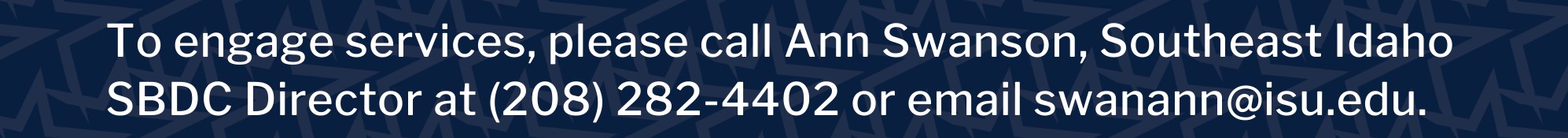 The Idaho Small Business Development Center (Idaho SBDC) is partially funded by the U.S. Small Business Administration. It operates in partnership with the SBA, Boise State University, and other funding sources. The support given by SBA through such funding does not constitute an expressed or implied endorsement of the co-sponsor's or participant's opinions, products or services. All programs are offered on a nondiscrimination basis. Reasonable accommodations for persons with disabilities will be made, if requested at least two weeks in advance. Contact Kim Sherman-Labrum, 208.426.1612. Reproduction by permission. Updated 10/5/20.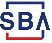 